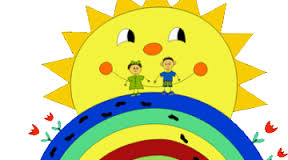 Dobrý den, vážení rodiče,Mateřská škola  ,,SLUNÍČKO“ pro Vás připravila přednášku na témaPředškolní připravenostHlavním tématem bude nejen logopedická stránka připravenosti, ale i diagnostika a terapie narušené komunikační schopnosti dětí v celém období předškolního vzdělávání. Lektorka se zaměří i na připravenost dětí v souvislosti s nástupem do ZŠ.Přednáší      PeadDr. Mária Jancíková, klinická logopedkaMísto            MŠ Sluníčko, třída MotýlkůTermín          18.4.2018    17:00 – 18:30hod Jelikož se vedení školy podařilo zajistit pro tuto akci grant, je přednáška ZDARMA, je proto přístupná pouze rodičům dětí z MŠ Sluníčko a jejich učitelům.Na setkání s Vámi se těší Přednášející   PeadDr. Mária Jancíková, klinická logopedkaZa MŠ Sluníčko  Eva Tichá zástupkyně ředitelky